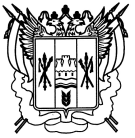 Российская ФедерацияРостовская областьЗаветинский районмуниципальное образование «Савдянское сельское поселение»Администрация Савдянского сельского поселенияРаспоряжение№ 727.06.2013	                                                                                                    х.Савдя                								                          	В результате проверки  Контрольной-счетной палатой законности, результативности (эффективности и экономности) использования межбюджетных трансфертов, предоставленных из областного бюджета муниципального образования «Савдянское сельское поселение», входящего в состав Заветинского района, а также соблюдения органами местного самоуправления условий их получения за 2011 год, 2012 год и текущий период 2013 года:1. Должностным лицам указано, впредь не допускать выявленных нарушений, при исполнении должностных обязанностей руководствоваться  действующим законодательством. 2. Контроль за выполнением настоящего распоряжения возложить на заведующего секторов экономики и финансов Администрации Савдянского сельского поселения. 	Глава Савдянского          сельского поселения                                                 В.В.Ситников          Распоряжение вносит  ведущий           специалист  по общим вопросам           О привлечении к ответственности должностных лиц Администрации Савдянского сельского поселения по результатам проверки Контрольно-счетной палаты